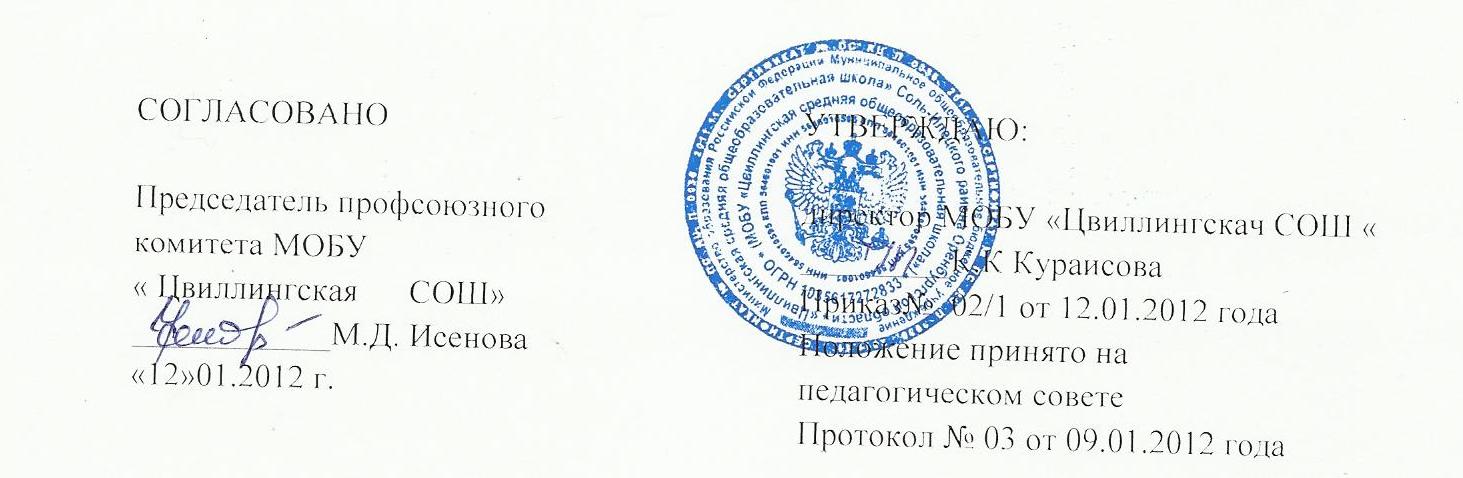 ПОЛОЖЕНИЕ о порядке обеспечения учебниками и учебными пособиями учащихся в Муниципальном  общеобразовательном бюджетном  учреждении« Цвиллингской средней общеобразовательной школе»ОБЩИЕ ПОЛОЖЕНИЯНастоящее Положение разработано в соответствии с п.2.23 ст. 32, п. 4 ст. 55 Закона Российской Федерации «Об образовании» и устанавливает:порядок обеспечения учащихся учебниками и учебными пособиями в МОБУ « Цвиллингская СОШ»;порядок взаимодействия структурных подразделений учреждения, участвующих в процессе учебного книгообеспечения;последовательность действий, механизмы учета, финансирования, выбора учебно-методического комплекта, сроки и уровни ответственности должностных лиц по вопросам учебного книгообеспечения.Настоящее Положение:является локальным нормативным актом, регулирующим деятельность МОБУ « Цвиллингская СОШ « в образовательном процессе;вступает в силу со дня его утверждения. Данное Положение действует до принятия нормативно-правовых актов Российской Федерации, устанавливающих иной порядок обеспечения учебниками и учебными пособиями обучающихся в образовательных учреждениях;рассматривается на методическом совете и утверждается директором;после внесения изменений в настоящее Положение или принятие его в новой редакции предыдущая редакция Положения утрачивает силу.Порядок обеспечения учебниками и учебными пособиями – это последовательность действий структурных подразделений и должностных лиц МОБУ « Цвиллингская СОШ»  по решению вопросов учебного книгообеспечения учащихся.В МОБУ «Цвиллингская  СОШ»  бесплатными учебниками по обязательным для изучения предметам обеспечиваются следующие категории учащихся:учащихся первых классов;дети-инвалиды;дети из семей инвалидов;дети из семей беженцев и вынужденных переселенцев;дети, оказавшиеся в трудной жизненной ситуации;дети из малообеспеченных семей, в том числе из многодетных и неполных семей.Нормативный срок использования учебников и учебных пособий – 4 года, в порядке исключения допускается увеличения срока до 5 лет (согласно приказам вышестоящих органов управления образования)УЧЕТ БИБЛИОТЕЧНОГО ФОНДА УЧЕБНОЙ ЛИТЕРАТУРЫ2.1. МОБУ « Цвиллингская  СОШ»  формирует библиотечный фонд учебной литературы, осуществляет учет учебников, входящих в данный фонд, обеспечивает их сохранность и несет за него материальную ответственность.2.2. Учет библиотечных фондов учебной литературы осуществляется работниками библиотеки МОБУ «Цвиллингская  СОШ»  в соответствии с Порядком учета библиотечных фондов учебной литературы общеобразовательного учреждения.2.3. Учет библиотечных фондов учебников отражает поступление учебников, их выбытие, величину всего фонда учебников и служит основой для обеспечения сохранности фонда учебников, правильного его формирования и использования, контроля за наличием и движением учебников. На основе учетных документов осуществляется контроль за сохранностью фонда, проверка и передача его от одного работника другому, ведется статистическая отчетность: «ОШ – 1 Сведения об общеобразовательном учреждении», инвентаризационных ведомостей.2.4. Библиотечный фонд учебной литературы ежегодно пополняется необходимыми учебниками, количество которых определяется потребностями участников образовательного процесса и комплектуется в соответствии с федеральными перечнями учебников и учебных пособий с опорой на образовательные программы МОБУ «Цвиллингская  СОШ». Как правило, учебник используется не менее 4 лет.2.5. Библиотечный фонд школьных учебников учитывается и хранится отдельно от библиотечного фонда школьной библиотеки.2.6. Сохранность фонда учебников библиотеки обеспечивается через:проведение мероприятий по сохранности учебников и воспитанию бережного отношения в книге;Правила пользования учебниками из фонда учебной литературы библиотеки с определением мер ответственности за утерю или порчу учебников (приложение №1);реализацию при учете учебного фонда библиотеки единого порядка учета в соответствии с действующим локальным нормативным документом «Положение о порядке создания, обновления, использования фонда учебной литературы библиотеки и мерах, обеспечивающих его сохранность»МЕХАНИЗМ ОБЕСПЕЧЕНИЯ УЧЕБНОЙ ЛИТЕРАТУРОЙ3.1. Механизм обеспечения учебной литературой включает в себя:инвентаризацию библиотечных фондов учебников. Работники библиотеки МОБУ« Цвиллингская  СОШ» анализируют состояние обеспеченности фонда библиотеки учебниками, передают результат инвентаризации заместителю директора по УВР, курирующему направление деятельности;формирование списка учебников и учебной литературы на предстоящий учебный год;выявление учащихся, отнесенных к льготной категории, для первоочередного обеспечения учебниками из фонда библиотеки;составление и утверждение списков обучающихся льготных категорий для первоочередного обеспечения учебниками из фонда учебной литературы библиотеки;разработка и утверждение нормативных документов, регламентирующих деятельность  МОБУ«Цвиллингская  СОШ»по обеспечению учебниками в предстоящем учебном году:- приказ о назначении ответственного за обеспечением учебниками- приказ о распределении функциональных обязанностей работников МОБУ «Цвиллингская  СОШ»в   по организации работы по обеспечению учебниками учащихся. Директор издает приказ на основании циклограммы деятельности  МОБУ «Цвиллингская  СОШ»  по вопросам обеспечения учащихся учебниками и учебными пособиями (приложение №2);- приказ, утверждающий порядок обеспечения учебниками в предстоящем учебном году;- план мероприятий по обеспечению учебниками обучающихся всех категорий, в первую очередь, льготной категории (приложение №3);- правила пользования учебниками из фонда учебной литературы библиотеки;- информирование учащихся и их родителей (законных представителей) о перечне учебников, входящих в комплект для обучения в данном классе, о наличии их в библиотеке;оформление стенда к 01 июня на период летних каникул  для учащихся и их родителей (законных представителей) со списками учебников, дидактическими материалами и порядком обеспечения учебниками учащихся в предстоящем учебном году. Информация, размещенная на стенде, дублируется на официальном сайте  МОБУ « Цвиллингская  СОШ»;3.2. Процесс работы по формированию списка учебников и учебных пособий включает следующие этапы: работа педагогического коллектива с Федеральным перечнем учебников, рекомендованных (допущенных) к использованию в образовательных учреждениях; подготовка перечня учебников, планируемых к использованию в новом учебном году; предоставление перечня учебников методическим объединениям на согласование; составление списка заказа учебников и учебных пособий на следующий учебный год; заключение договора с поставщиком о закупке учебной литературы; приобретение учебной литературы;3.3. Обязательные условия к приобретаемым учебникам и учебным пособиям: допускается использование только учебно-методических комплектов, утвержденных и введенных в действие приказом директора МОБУ « Цвиллингская  СОШ»;, входящих в утвержденные федеральные перечни учебников, рекомендованных (допущенных) Министерством образования и науки Российской Федерации к использованию в образовательном процессе;ОТВЕТСТВЕННОСТЬ4.1. Директор несет ответственность за:за соответствие используемых в образовательном процессе учебников и учебных пособий федеральному перечню учебников, рекомендованных (допущенных) Министерством образования и науки Российской Федерации к использованию в образовательном процессе;обеспечение учебниками льготных категорий обучающихся.4.2. Заместитель директора по учебно-воспитательной работе несет ответственность за:определение списка учебников в соответствии с утвержденными федеральными перечнями учебников, рекомендованных или допущенных к использованию в образовательном процессе в имеющих государственную аккредитацию и реализующих образовательные программы общего образования образовательных учреждениях, а также учебных пособий, допущенных к использованию в образовательном процессе в таких образовательных учреждениях;осуществление контроля использования педагогическими работниками в ходе образовательного процесса учебных пособий и материалов, учебников в соответствии:    - со списком учебников и учебных пособий, определенным в МОБУ « Цвиллингская  СОШ»;    - с образовательной программой, утвержденной приказом директора;4.3. Заведующий библиотекой несет ответственность за:достоверность информации об имеющихся в фонде библиотеки учебниках и учебных пособиях;достоверность оформления заявки на учебники и учебные пособия в соответствии с реализуемыми в МОБУ « Цвиллингская  СОШ»;образовательными программами и имеющимся фондом библиотеки;заключение и оформление договора на поставку учебников и учебных пособий в соответствии с реализуемыми образовательными программами и имеющимся фондом библиотеки;достоверность информации об обеспеченности учебниками и учебными пособиями учащихся на начало учебного года; организацию обеспечения в полном объеме льготной категории учащихся учебниками и учебными пособиями, имеющимися в фонде библиотеке, и равномерное распределение учебников, имеющихся в фонде библиотеки, между остальными учащимися;осуществление контроля за сохранностью учебников и учебных пособий, выданных учащимся;4.4. Руководитель методического объединения несет ответственность за:качество проведения процедуры согласования перечня учебников и учебных пособий на соответствие:        - учебно-методическому обеспечению из одной предметно-методической линии;        - требованиям федерального государственного образовательного стандарта;        - федеральному перечню учебников;        - образовательным программам, реализуемым в  МОБУ « Цвиллингская  СОШ»;определение минимального перечня дидактических материалов для учащихся (рабочие тетради, контурные карты и т.д.), приобретаемых родителями (законными представителями), в соответствии с образовательными программами;достоверность информации для формирования списка учебников и учебных пособий для учащихся на предстоящий учебный год, предоставляемой ответственному за организацию учебно-методического обеспечения образовательного процесса, по результатам согласования перечня учебников и учебных пособий.4.5. Вновь прибывшие учащиеся в течение учебного года обеспечиваются учебниками из библиотечного фонда в случае их наличия в фонде, в случае отсутствия – приобретают самостоятельно.4.6. Педагоги обеспечиваются учебниками из фонда в единичном экземпляре. Приобретение книгоиздательской продукции (методических пособий и других изданий) педагогическими работниками осуществляется самостоятельно, в том числе за счет средств ежемесячной компенсации.Приложение №1 к локальному нормативному акту «Положение о порядке обеспечения учебниками и учебными пособиями учащихся в МОБУ « Цвиллингская  СОШ»; ПРАВИЛА ПОЛЬЗОВАНИЯ УЧЕБНИКАМИ ИЗ ФОНДА УЧЕБНОЙ ЛИТЕРАТУРЫ БИБЛИОТЕКИ Общие положения1. Настоящие Правила составлены в соответствии с:Федеральным законом «О библиотечном деле»;Законом РФ «Об образовании»;Типовым положением об общеобразовательном учреждении;Примерным положением о библиотеке общеобразовательного учреждения;Локальным нормативным актом «Положение о порядке обеспечения учебниками и учебными пособиями учащихсяв Муниципальном  общеобразовательном бюджетном  учреждении Цвиллингской средней общеобразовательной школе».2. Правила пользования учебниками из фонда учебной литературы библиотеки (далее – Правила) – документ, фиксирующий взаимоотношения учащегося и (или) родителей (законных представителей) с библиотекой и определяющий общий порядок доступа к фонду учебной литературы библиотеки, права и обязанности учащихся  и библиотеки.3. Как правило, учебники из фонда учебной литературы библиотеки выдаются учащимся на учебныйгод. Учебники, по которым обучение ведется несколько лет, могут быть выданы на несколько лет.4. В случае перехода учащихся в течение учебного года в другое образовательное учреждение, учебники сдаются в библиотеку.5. Выдача учебников на предстоящий учебный год производится заведующей библиотекой в конце августа, начале сентября текущего года. 6. Право свободного и бесплатного пользования фондом учебной литературы библиотеки имеют все учащиеся и сотрудники  МОБУ « Цвиллингская  СОШ»;. Первоочередным правом пользуются учащиеся, относящиеся к льготной категории, в том числе:учащихся первых классов;дети-инвалиды;дети из семей инвалидов;дети из семей беженцев и вынужденных переселенцев;дети, оказавшиеся в трудной жизненной ситуации;дети из малообеспеченных семей, в том числе из многодетных и неполных семей.7. Учебники, оставшиеся после выдачи льготным категориям учащимся, по мере необходимости, выдаются другим учащимся.8. Комплект учебников, выданный учащимся льготной категории, отмечается в «Тетради учёта выданных учебных материалов» под подпись учащегося или родителя (законного представителя).9. За каждый отдельно полученный учебник учащиеся расписываются на специальном вкладыше в читательский формуляр, который сдается библиотекарю. Вкладыши с записями выданных учебников хранятся в читательских формулярах обучающихся.10. Если учебник утерян или испорчен, родители (законные представители) возмещают нанесенный ущерб в соответствии с действующим законодательством.Права, обязанности и ответственность учащихся,
пользующихся фондом учебной литературы библиотеки 2.1. Учащиеся имеет право:пользоваться учебниками из фонда учебной литературы  библиотеки;получать необходимую информацию:    - о необходимых учебниках и учебных пособиях, входящих в комплект учебной литературы на предстоящий учебный год;    - о числе учебников, имеющихся в фонде учебной литературы библиотеки;получать во временное пользование из фонда учебной литературы библиотеки учебники и учебные пособия;2. 2. Учащиеся обязаны:соблюдать правила пользования библиотекой;бережно относиться к учебникам и учебным пособиям, полученным из фонда библиотеки (не делать в них пометок, подчеркиваний, не вырывать, не загибать страниц и т.д.);возвращать в библиотеку учебники в строго установленные сроки;расписываться в читательском формуляре за каждый полученный в библиотеке учебник (кроме учащихся 1-4 классов);2.3. Учащиеся несут ответственность за обеспечение сохранности учебников и учебных пособий, полученных из фонда учебной литературы библиотеки:при утрате и (или) неумышленной порче учебника или учебного пособия  заменить их такими же, признанными библиотекой равноценными. При невозможности замены возместить реальную рыночную стоимость. Стоимость утраченных, испорченных учебников определяется библиотечным работником по ценам, указанным в учетных документах библиотеки, с определением коэффициентов по переоценке библиотечных фондов.Обязанности библиотеки3.1. Библиотека обязана:обеспечить полную своевременную выдачу учебников льготным категориям учащихся на предстоящий учебный год; информировать читателей о перечне необходимых учебников и учебных пособий, входящих в комплект учебной литературы на предстоящих учебный год;информировать читателей о числе учебников, имеющихся в фонде учебной литературы библиотеки;систематически следить за  своевременным возвращением в библиотеку выданных учебников и учебной литературы;обеспечить сохранность и рациональное использование фонда учебной литературыотчитываться о своей деятельности в соответствии с положением о библиотеке.4. Порядок пользования учебниками и учебными пособиями4.1. Максимальные сроки пользования учебников, учебные пособий – учебный год:  учебники и учебные пособия учащимся 1-8 классов выдаются в начале учебного года лично самому ученику и (или) его родителям (законным представителям); учащиеся 9-11 классов получают учебники индивидуально под роспись; в конце учебного года учебники и учебные пособия подлежат возврату в библиотеку (кроме учебников, рассчитанных на несколько лет обучения); использование учебников разных лет издания в одном  классе недопустимо;если ученик испортил или потерял учебник, то он должен принести взамен такой же, или другой учебник последнего года издания, или художественную книгу, равную по стоимости и востребованную по содержанию.Приложение №2 к локальному нормативному акту «Положение о порядке обеспечения учебниками и учебными пособиями учащихся в Муниципальном автономном общеобразовательном учреждении средней общеобразовательной школе № 78»ЦИКЛОГРАММА 
ДЕЯТЕЛЬНОСТИ МУНИЦИПАЛЬНОГО АВТОНОМНОГО ОБЩЕОБРАЗОВАТЕЛЬНОГО УЧРЕЖДЕНИЯ СРЕДНЕЙ ОБЩЕОБРАЗОВАТЕЛЬНОЙ ШКОЛЫ №78 ПО ВОПРОСАМ ОБЕСПЕЧЕНИЯ ОБУЧАЮЩИХСЯ УЧЕБНИКАМИ И УЧЕБНЫМИ ПОСОБИЯМИ Приложение №3 к локальному нормативному акту «Положение о порядке обеспечения учебниками и учебными пособиями обучающихся Муниципального общеобразовательного учреждения Цввиллингская СОШ»ПЛАН 
мероприятий по обеспечению учебниками обучающихся всех категорий, в первую очередь, льготной категорииУчительсрокиАнализирует необходимое количество учебников,  обеспечивающих реализацию учебного плана с учетом преемственности по вертикали (преемственность обучения с 1 по 11 класс) и горизонтали (целостность учебно- методического комплекта: программа,  учебник,  методическое пособие, дидактические и раздаточные материалы) в соответствии с образовательной программой, количеством обучающихся и формирует потребность в учебной литературе по своему предмету; передаёт данные руководителю кафедрой или методического объединенияянварь,март-апрель,августДелает дополнительную заявку на недостающие учебники и учебные пособияавгуст Следит за состоянием  учебников и учебных пособий по своему предметупостоянноКонтролирует соответствие используемых учебников и учебных пособий федеральным государственным образовательным стандартам, рабочим программам, федеральному перечню учебных изданий, образовательной программе март-апрель,сентябрь-октябрьКлассный руководительВыявляет обучающихся, которые нуждаются в обеспечении учебниками и учебными пособиями из фонда учебной литературы библиотеки,  содействует обеспечению этих учащихся бесплатными учебниками из фонда учебной литературы библиотеки. постоянноУчаствует в выдаче и приеме учебников из фонда учебной литературы библиотеки май,  июнь, август,  сентябрьПроверяет наличие комплекта учебников и учебных пособий у каждого обучающегося классасентябрь,  1 раз в триместр, по мере прихода новых учащихсяИнформирует родителей (законных представителей), обучающихся:о перечне необходимых учебников и учебных пособий,  входящих в комплект  учебной литературы данного класса на предстоящий учебный год;о числе учебников,  имеющихся в фонде учебной литературы библиотеки февраль-мартмайОзнакомление родителей (законных представителей):с порядком обеспечения учебниками и учебными пособиями обучающихся в предстоящем учебном году;с правилами пользования учебниками из фонда библиотеки в течение учебного годаОрганизует  ликвидацию задолженности по учебникам учащимися классамай, июнь, август, сентябрьОрганизует и проводит работу с родителями (законными представителями) по приобретению учебного рабочего инструментария: рабочих тетрадей, прописей, раздаточного дидактического материала, учебников-практикумов, хрестоматий, тетрадей на печатной основе, учебных пособий по факультативам, спецкурсам (карты, атласы, рабочие тетради, практикумы, прописи, тесты и другие) в личную собственность за счет средств родителей (законных представителей)март-май, август, сентябрьпо мере прихода новых учащихсяПроводит мероприятия по сохранности учебников и учебных пособий и воспитанию бережного отношения в книгев течение учебного годаРуководитель методического объединенияИзучение на заседании методического объединения приказа МОиН РФ об утверждении федерального перечня учебников на следующий учебный годфевральОбрабатывает заявки учителей предметников на потребность в учебной литературе по предмету и проводит согласование представленных в заявках перечней учебников и учебных пособий на соответствие:учебно-методическому обеспечению из одной предметно-методической линии (дидактической системы для начальной школы);требованиям федерального государственного образовательного стандарта;федеральному перечню учебников;образовательным программаммартОпределяет перечень учебников для каждого конкретного класса по своей предметной области и доводит его до сведения ответственного за организацию учебно-методического обеспечения образовательного процесса апрельОпределяет в соответствии с образовательными программами минимальный перечень дидактических материалов для обучающихся (рабочие тетради, контурные карты и т.д.), приобретаемых за счет средств родителей (законных представителей) апрельЗаведующий библиотекойПроводит анализ состояния библиотечного фонда учебной литературы в соответствии с ежегодной потребностью и с реализуемыми образовательными программамидекабрь,  январьФормирует потребность в учебниках и учебных пособиях в соответствии с Федеральным перечнем, образовательными программами и количеством обучающихся в МАОУ СОШ №78февраль, мартСоставляет совместно с ответственным за организацию учебно-методического обеспечения образовательного процесса сводный заказ  на учебники и учебные пособия и представляет его на утверждение директору апрель-майОрганизует прием учебной литературы,  обеспечивает учет и хранение,  своевременно списывает физически и морально устаревшие учебники, организует сдачу макулатурыпостоянноГотовит отчет об обеспеченности учебниками и учебными пособиями обучающихся на начало учебного годадо 15 сентябряИнформирует педагогических и руководящих работников об изменениях в фонде учебной литературы один раз в триместрГотовит для утверждения директором перечень учебников и учебных пособий, принимаемых взамен утерянныхмайУчаствует в разработке нормативно-правовой базы по учебному книгообеспечению в рамках своей компетенциипо мере необходимостиОсуществляет подготовку к приему от обучающихся учебников и учебных пособий майПроводит смотр-конкурс на  лучшее состояние учебной книги 1-4 класс, 5-9 классмарт-апрельОсуществляет массовую выдачу учебников 1-11 классавгуст, сентябрьОсуществляет массовый прием учебников 1-11 классмай, июньОсуществляет процедуру приема взамен утерянныхпо мере необходимостиИнформирует педагогический коллектив о вновь поступивших учебникахпостоянноОбеспечивает оформление стенда на период летних каникул  для  обучающихся и их родителей (законных представителей) со списками учебников и дидактическими материалами и порядком обеспечения учебниками обучающихся в предстоящем учебном годук 01 июняОрганизует размещение на официальном сайте Списка учебников для использования в образовательном процессе в МОБУ « Цвиллингская  СОШ» на предстоящий  учебный годдо окончания учебного годаЗаместитель директора Осуществляет контроль за обеспечением учителями  преемственности по вертикали (преемственность обучения с 1 по 11 класс) и горизонтали (целостность учебно- методического комплекта: программа,   учебник,   методическое пособие,   дидактические и раздаточные материалы) в соответствии с реализуемыми образовательными программамипостоянноКонтролирует уровень обеспечения учебниками и учебными пособиями обучающихся, в том числе льготной категориисентябрьПроводит работу по составлению перечня учебников,    планируемых на следующий учебный год для реализации образовательной программы январь - мартОрганизует работу с педагогическим коллективом по изучению и анализу  федерального перечня учебных изданий постоянноЕжегодно контролирует соответствие реализуемого УМК школы стандартам,    учебным  программам,    Федеральному перечню учебных изданийпостоянноДиректор Отвечает за  комплектование и сохранность фонда учебной литературы в целом постоянноЕжегодно утверждает Список учебников и учебных пособий на предстоящий учебный годмартУтверждает нормативно- правовую базу по книгообеспечению в рамках своей компетенциипо мере необходимостиУтверждает прогноз потребности учебников на следующий годмарт, апрельОпределяет пути привлечения дополнительных средств на покупку учебников. Определяет лицо,   ответственное  за организацию учебно-методического обеспечения образовательного процесса постоянноОпределяет  и контролирует порядок обеспечения обучающихся учебной литературой,   в т.ч. льготную им категориюянварь,  сентябрьОценивает деятельность работников по обеспечению обучающихся учебной литературой,   определяет меры поощренияпо мере необходимости№ п/пПоследовательность действийСрок исполненияОтветственные лицаФормирование заказаИнвентаризация и анализ состояния учебных фондов библиотекидо 31 декабрязаведующий библиотекойПолучение федеральных перечней учебников на предстоящий учебный год, анализ на соответствие УМК февральзаместитель директора;руководители МО Корректировка списка учебников в соответствии с действующими федеральными перечнямифевраль мартруководители МО Формирование списков обучающихся льготных категорий для первоочередного обеспечения учебниками из фондов учебной литературы библиотеки декабрь, август, по мере прихода новых учащихсяответственный за организацию УМОФормирование заказа в соответствии с утвержденным списком учебников реализуемого  образовательным учреждением УМКапрельответственный за организацию УМО;заведующий библиотекойУтверждение приказом директора Списка учебников и учебных пособий для организации образовательного процесса на предстоящий учебный годапрельдиректор Комплектование и учёт фондаОрганизация приема учебной литературы,  обеспечение учета и хранения,  своевременно списание физически и морально устаревшие учебники, сдача макулатурыпостояннозаведующий библиотекойПолучение  новых учебников для льготных категорий обучающихсямай-августзаведующий библиотекойПостановка учебников на учет в соответствии с «Порядком учета фондов учебной литературы»до 31 августазаведующий библиотекойРегламент выдачи- приёма учебниковКомплектование учебных комплектов для каждого класса в зависимости от года изданияавгустзаведующий библиотекойОрганизация массовой выдачи учебников 1-11 классавгуст, сентябрьзаведующий библиотекойОрганизация  массового приема учебников 1-11 классымай-июньзаведующий библиотекойОсуществление процедуры приёма учебников взамен утерянных май, июнь, август, сентябрьзаведующий библиотекойРабота с родителями (законными представителями)Информирование родителей (законных представителей), обучающихся:о перечне необходимых учебников и учебных пособий,  входящих в комплект  учебной литературы данного класса на предстоящий учебный год;о числе учебников,  имеющихся в фонде учебной литературы библиотеки   февраль-март, майклассные руководителиОзнакомление родителей (законных представителей):с порядком обеспечения учебниками и учебными пособиями обучающихся в предстоящем учебном году;с правилами пользования учебниками из фонда библиотеки  в течение годаклассные руководителиОрганизация  и проведение работы с родителями (законными представителями) по приобретению учебного рабочего инструментария: рабочих тетрадей, прописей, раздаточного дидактического материала, учебников-практикумов, хрестоматий, тетрадей на печатной основе, учебных пособий по факультативам, спецкурсам (карты, атласы, рабочие тетради, практикумы, прописи, тесты и другие) в личную собственность за счет средств родителей (законных представителей)март-май, август, сентябрьпо мере прихода новых учащихсяклассные руководителиОформление Уголка для родителей (законных представителей) с обязательными рубриками: положение о порядке обеспечения обучающихся учебниками и учебниками пособиями, правила пользования учебниками из фондов библиотеки, список учебников по классам, по которому будет осуществляться образовательный процесс в новом учебном годук 01 июняответственный за организацию УМОРазмещение на официальном сайте информации для родителей (законных представителей) об учебном книгообеспечениидо окончания учебного годаответственный за организацию УМООрганизация работы с родителями (законными представителями), направленной на передачу ими в конце учебного года в дар школе учебных пособий, приобретенных за средства семьив течение учебного годаклассный руководитель;ответственный за организацию УМОДействия по сохранности учебного фондаОбеспечение строгого исполнения обучающимися Правил пользования  учебниками из фондов библиотеки (с определением мер ответственности за утерю или порчу учебников)постоянноклассный руководитель;родители (законные представители)Обеспечение строгого учета выданных учебников в начале учебного года и принятых в конце учебного года от обучающихсяпостояннозаведующий библиотекойОбеспечение сохранности учебников учителями - предметниками по своим предметампостоянноучителя-предметникиОсуществление контроля за сохранностью учебников, выданных обучающимсяпостоянноклассный руководитель;родители(законные представители)Проведение рейдов по сохранности и бережному отношению к учебникам1 раз в полугодиезаведующий библиотекойПроведение смотров-конкурсов на  лучшее состояние учебной книги 1-4 класс, 5-9 классмарт-апрельзаведующий библиотекойЛиквидация задолженности по учебникам  учащимисямай, июнь, август, сентябрьклассный руководитель;заведующий библиотекойИнформационная работаОбеспечение деятельности МОБУ « Цвиллингская  СОШ» по учебному книгообеспечению на официальном сайте:нормативная база по учебному книгообеспечению; федеральные перечни учебников;список учебников, приобретаемых за счет средств муниципального бюджета на предстоящий учебный год; база данных по обеспеченности учебниками; «обсуждаем новинки рынка учебной литературы»постояннозаведующий библиотекойИнформирование педагогов о новинках в области учебно- методической, психолого- педагогической литературы  один раз в полугодиезаведующий библиотекойВыступления на педсоветах ступеней с анализом книгообеспеченности учебного процессамартзаведующий библиотекойОтчетность о книгообеспеченности учебного процесса по установленной формесентябрьзаведующий библиотекой